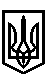 ТРОСТЯНЕЦЬКА СІЛЬСЬКА РАДАТРОСТЯНЕЦЬКОЇ ОБ'ЄДНАНОЇ ТЕРИТОРІАЛЬНОЇ ГРОМАДИ Миколаївського району  Львівської областіІV сесія VIIІ скликання Р І Ш Е Н Н Я  12 грудня  2020 року                                 с.Тростянець                                               № 242Про затвердження бюджетної  програми Тростянецької сільської ради «Благоустрій населених пунктів Тростянецької сільської ради Тростянецької ОТГ на 2021 рік»Відповідно до  пункту 22 частини першої статті 26 Закону України» Про місцеве самоврядування в Україні», сільська радавирішила:1. Затвердити бюджетну програму  Тростянецької сільської ради «Благоустрій населених пунктів Тростянецької сільської ради Тростянецької ОТГна 2021 рік» (додається). 2. Контроль за виконання даного рішення покласти на постійну комісію сільської ради з питань  комунальної власності, інфраструктури,транспорту та житлово-комунального господарства (голова комісії – М.Гармадій)                                Сільський голова                                Михайло Цихуляк  Затверджено                               Рішенням ІV сесії Тростянецької сільської радиVІІІ скликання № 242 від 23 грудня  2020 року    Бюджетна  програмаТростянецької сільської ради«Благоустрій населених пунктів Тростянецької сільської ради Тростянецької ОТГна 2021 рік»с.Тростянець1. Мета програми        Метою програми “ Благоустрій населених пунктів Тростянецької сільської ради Тростянецької ОТГ на 2021 рік ” є :   -  формування зовнішнього вигляду сіл, надання їм естетичного вигляду;    -  покращення умов проживання мешканців сіл;    -  покращення екологічного стану населених пунктів (вирішення питань збирання, транспортування, утилізації побутових відходів та сміття і на цій основі покращення санітарного стану населених пунктів)    –  забезпечення освітлення вулиць в нічний час;    –  забезпечення своєчасного обслуговування та   ремонту доріг;    –  впорядкування кладовищ; Реалізація  даної Програми може  здійснюватись шляхом виконання таких робіт: - Вирівнювання поверхонь доріг трактором (лопата).      - підсипка щебенем;     - вирівнювання поверхні;  -  Прогортання доріг від снігу.  -  Підсипка доріг піском в зимовий період.  -  Викошування обочин доріг.  -  Чистка водостічних каналів.  -  Обкошування дитячих і спортивних майданчиків, парків, автобусних зупинок та інших          об’єктів благоустрою.  -  Вирізання та вирубування чагарників на території ОТГ.  - Обрізання гілок дерев та зрізання аварійних дерев.  - Прибирання зупинок., дитячих та спортивних майданчиків, обочин доріг та вивезення сміття на утилізацію.  -  Скошування бур’янів на території ОТГ.  -  Миття, очищення від реклами, фарбування та поточний ремонт автобусних зупинок.  -  Поточний ремонт дитячих та спортивних майданчиків.  - Очищення та миття дорожніх знаків.  - Миття, фарбування і ремонт паркових лавок.  - Фарбування та поточний ремонт містків.  - Очищення опор вуличного освітлення від реклами.  - Прибирання території пляжу.  - Санітарнае очищення кладовищ.  -  Поточний ремонт дорожнього покриття (бруківка).  - Поточний ремонт огорожі кладовищ та інших об’єктів.  - Копання траншей та інші види земляних робіт.   -  Послуги з вивезення, розміщення та захороненн ТПВ з несених пунктів ОТГ.  - Послуги з грейдерування доріг несених пунктів ОТГ.  -  Поточний ремонт вуличного освітлення населених пунктів ОТГ.  - Оплата електроенергії по вуличному освітленню.2. Фінансове забезпечення.2.1.Основним засновником програми “ Благоустрій населених пунктів Тростянецької сільської ради Тростянецької ОТГ на 2021 рік ” є Тростянецька сільська рада Тростянецької об'єднаної територіальної громади.          2.2 Фінансове забезпечення Програми здійснюватиметься відповідно до законодавства за рахунок коштів сільського бюджету, інших джерел, не заборонених законодавством.   Загальний обсяг фінансування на 2021 рік згідно даної Програми становить 2360 000,00  гривень,  з яких по загальному фонду сільського бюджету 2000 000,00 грн , по спеціальному фонду- 360 000,00 грн .   Фінансування може бути збільшено за рахунок додатково  виділених коштів з  бюджету сільської ради, у зв'язку з внесенням змін до показників сільського бюджету.3.  Перелік завдань, заходів та показників “ Благоустрій населених пунктів Тростянецької сільської ради Тростянецької ОТГ на 2021 рік ”4. Координація та контроль за ходом виконання Програми   4.1  Координацію щодо Програми  благоустрою виконує виконавчий комітет 
Тростянецької сільської ради .
    4.2  Звіт про виконання “ Благоустрій населених пунктів Тростянецької сільської ради Тростянецької ОТГ на 2021 рік ” подається щорічно на сесію Тростянецької сільської  ради у двохмісячний строк  після завершення року.    4.3 Відповідно до уточнення місцевого бюджету вносяться зміни до даної  Програми.ПАСПОРТПрограми  “ Благоустрій населених пунктів Тростянецької сільської ради Тростянецької ОТГ на 2021 рік ”1. Ініціатор розроблення Програми – Тростянецька сільська рада Тростянецької об'єднаної територіальної громади.2. Дата, номер документа про затвердження Програми – рішення сільської ради №242 від 23 грудня  2020 р.3. Відповідальний виконавець Програми –КП " Тростянецьке житлово-комунальне управління Тростянецької об'єднаної територіальної громади".4. Учасники Програми – Виконавчий комітет Тростянецької сільської ради,  КП " Тростянецьке житлово-комунальне управління Тростянецької об'єднаної територіальної громади".5. Термін реалізації Програми – 2021 рік.6. Загальний обсяг фінансових ресурсів, необхідних для реалізації Програми, всього – 2360000,00 грн.№ з/пНазва завданняСтрок виконання заходу, показникаВиконавці заходуДжерела фінансуванняОчікуваний результат1.Забезпечити поточне обслуговування мереж вуличного освітленняНа протязі рокуКП "Тростянецьке житлово-комунальне управління Тростянецької об'єднаної територіальної громади "Місцевий бюджетЗбільшення кількості відремонтованих світло точок, працюючих мереж освітлення2.Забезпечити зимове утримання дорігОсінньо-зимовий періодКП "Тростянецьке житлово-комунальне управління Тростянецької об'єднаної територіальної громади "»Місцевий бюджетЗбільшення площі доріг посипаних та очищених від снігу4.Забезпечити прибирання парків,  вулиць, кладовищ, ліквідація стихійних сміттєзвалищНа протязі рокуКП "Тростянецьке житлово-комунальне управління Тростянецької об'єднаної територіальної громади "Місцевий бюджетЗабезпечення якісного прибирання5.Забезпечити озеленення територій, утримання зелених насаджень, косіння газонів, утримання парківВесняно-осінній періодиКП "Тростянецьке житлово-комунальне управління Тростянецької об'єднаної територіальної громади "»Місцевий бюджетВідновлення зеленої зони6.Вивезення дорожнього сміття з території населених пунктів і кладовищНа протязі рокуКП "Тростянецьке житлово-комунальне управління Тростянецької об'єднаної територіальної громади "Місцевий бюджетЗабезпечення чистоти населених пунктів і кладовищ7.Проведення робіт по благоустрою, впорядкуванню та оформлення населених пунктів до святкування визначних дат, державних та релігійних свят та інших масових заходівНа протязі рокуКП "Тростянецьке житлово-комунальне управління Тростянецької об'єднаної територіальної громади "Місцевий бюджетСтворення належних умов для святкування визначних дат, державних, релігійних свят та інших масових заходів8.Закупівля інвентарю, матеріалів, устаткування освітлювального, електроламп, кабелю, технічної солі  для проведення робіт по благоустроюНа протязі рокуКП "Тростянецьке житлово-комунальне управління Тростянецької об'єднаної територіальної громади "Місцевий бюджетПокращення благоустрою9.Чистка водостічних каналівНа протязі рокуКП "Тростянецьке житлово-комунальне управління Тростянецької об'єднаної територіальної громади "»Місцевий бюджетПокращення послуг населенню у споживанні питної води10.Інші послуги по благоустроюНа протязі рокуКП "Тростянецьке житлово-комунальне управління Тростянецької об'єднаної територіальної громади "»Місцевий бюджетПокращення благоустрою11Інші капітальні видаткиНа протязі рокуКП "Тростянецьке житлово-комунальне управління Тростянецької об'єднаної територіальної громади "»Місцевий бюджетПокращення благоустрою населеного пункту